Fit mach mit11.-15.05.2020MonTagMäDCHEN Für alle tanzbegeisterten Mädchen geeignet:https://www.youtube.com/watch?v=uMQTe2nmJyI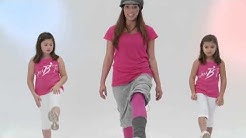 JUNGS Finger weg von der Spielkonsole – Zeit, „Fortnite“ nicht nur zu spielen, sondern sich auch so zu bewegen – Beweisvideos sind herzlich willkommen 1) https://www.youtube.com/watch?v=Zg7qG4F4vME1)       2)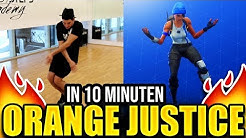 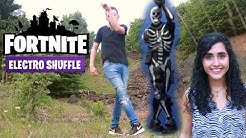 2) https://www.youtube.com/watch?v=zxQLJRcH6vQTuesdayGirls & BOYSEnjoy an English yoga lesson to stretch your muscles!https://www.youtube.com/watch?v=7kgZnJqzNaU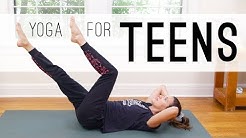 MittWochMäDchen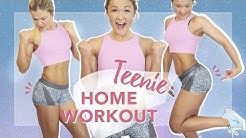 Tut eurem Körper mit diesem Workout etwas Gutes! https://www.youtube.com/watch?v=a7Oq8m99aWM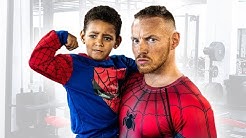 JUNGSHolt euch euren Vater zum Daddy Workout https://www.youtube.com/watch?v=UioQfnyKPZwDonnerstagMäDchen & JUNGSRaus an die Sonne! Sucht euch zusammen mit einem/er Freund/Freundin eine Aktivität aus: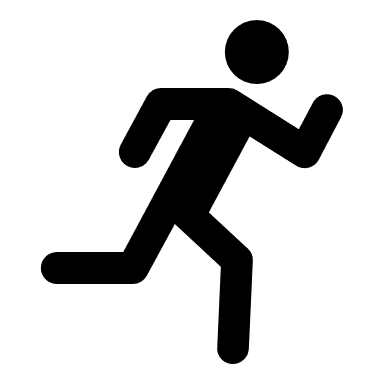 Geht 30-45 Minuten joggen (meine Atem- und Rhythmustipps und die Trinkflasche nicht vergessen!) Badminton: wie oft könnt ihr euch über Kopf den Federball zuspielen?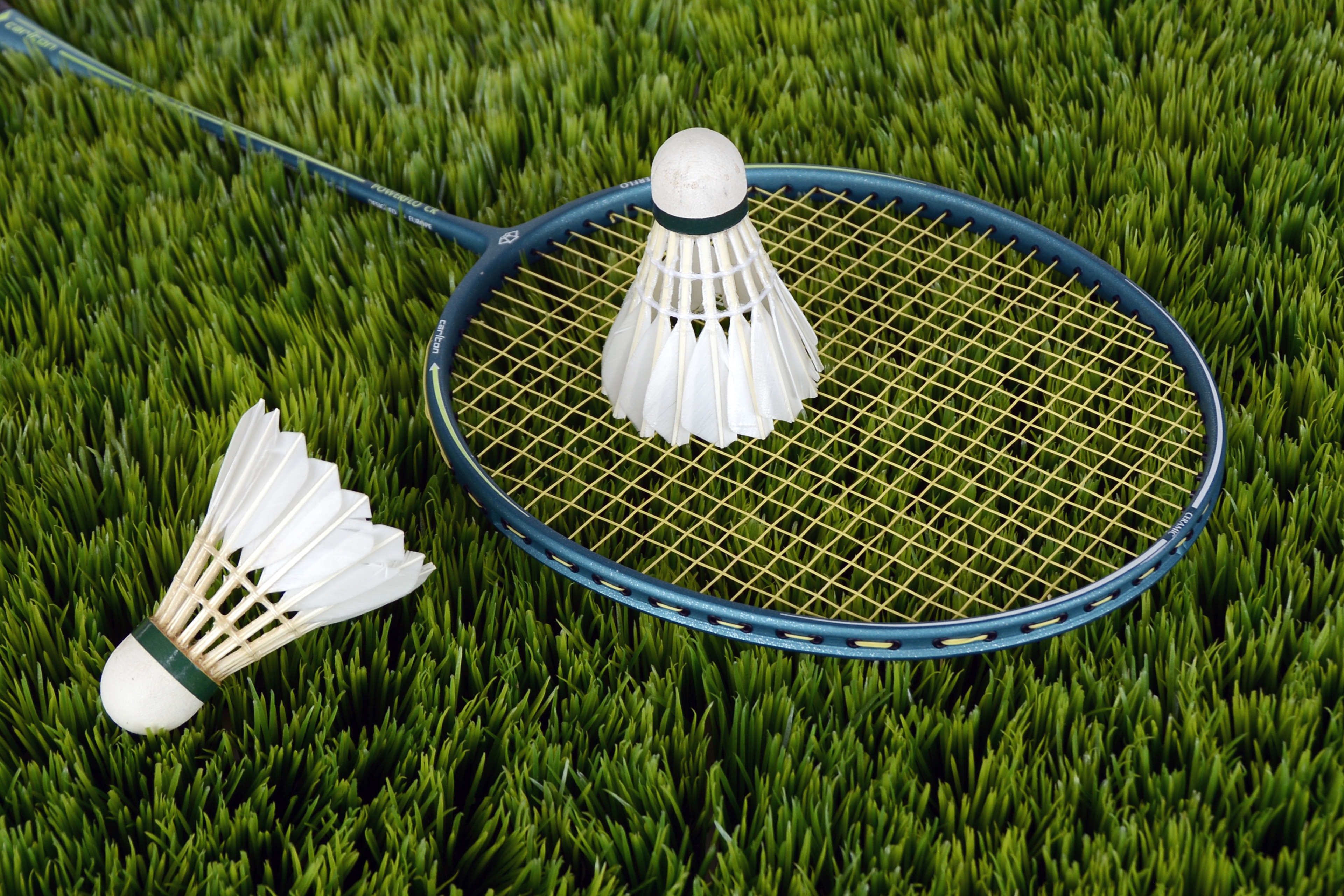 Rope - skipping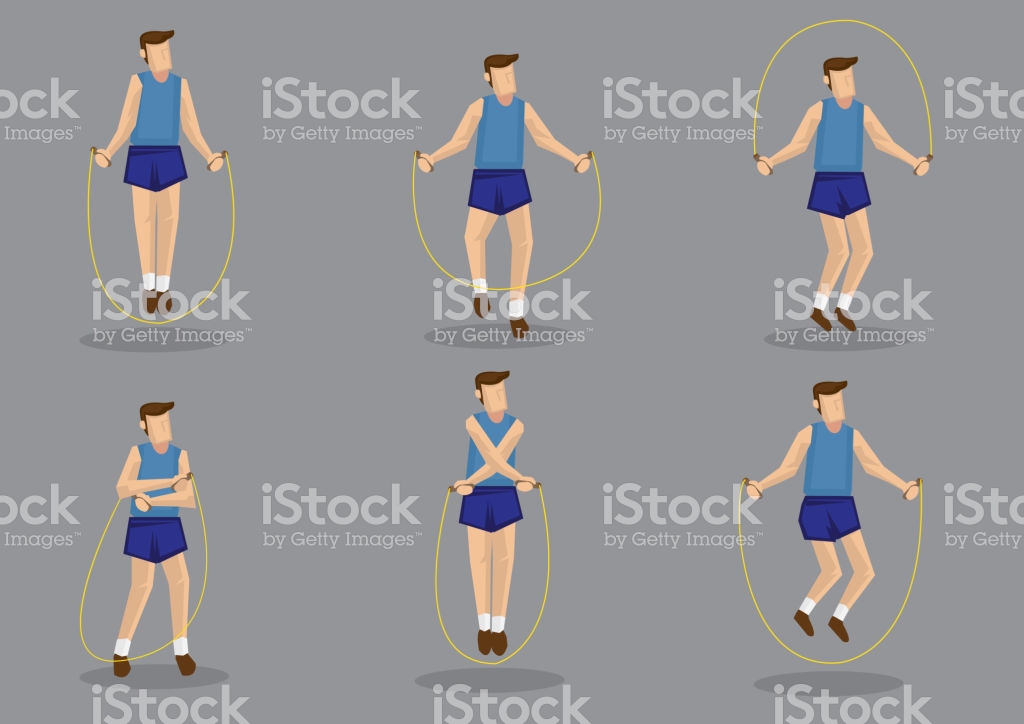 10 Minuten aufwärmen mit verschiedenen Sprungarten (einfache beidbeinige Sprünge mit/ohne Zwischenschritt, vorwärts/rückwärts, einbeinige Sprünge li/re, vorwärts rückwärts, Doppeldrehen, Kreuzsprünge, …5 Minuten Seilgymnastik verschiedene Übungen zum Kräftigen und danach zum Dehnen von oben nach unten (Schultern – Arme – Rumpf – Beine ) 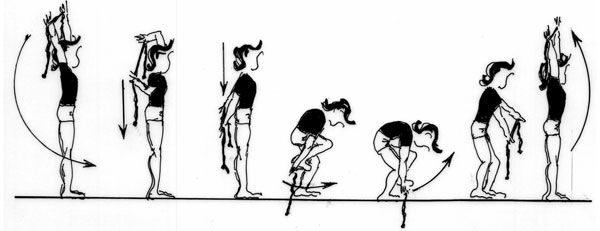 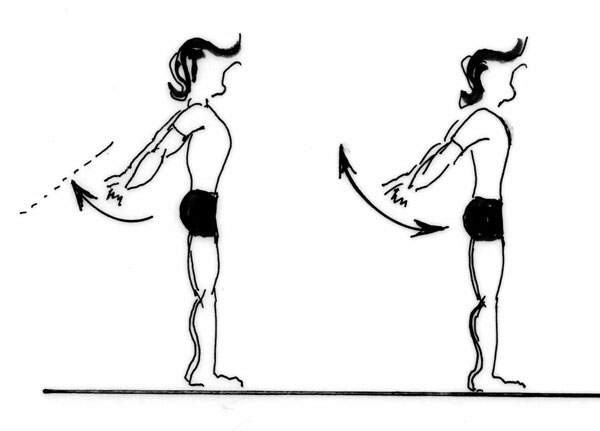 FREITAG: Wiederhole deine Lieblingsaktivität dieser Woche 